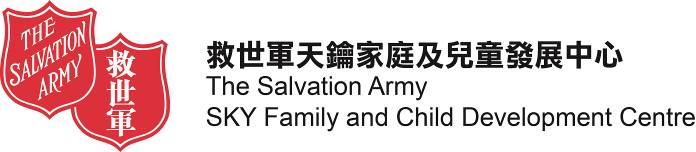 檔案編號: ____________________家庭會員申請/續會表格　本人已閱畢「入會申請及活動報名須知」，本人明白及願意遵守有關守則。　本人已閱畢「保障個人資料意願書」，並簽署有關同意書。查詢電話： 2893-2537 / 2892-1302	傳真： 2893-2535	電郵： sky@ssd.salvation.org.hk	地址：香港灣仔救世軍街6號403室										入會申請及活動報名須知：除特殊情況外，所有參與活動者必須成為本中心會員。本中心家庭會員年費為 $35。報名及繳費方式：親臨中心 (請先致電中心預約時間); 或郵寄報名表及支票/存款收據到本中心。 支票抬頭：「救世軍」或「The Salvation Army」，請在支票背面註明參加者姓名及活動編號，期票恕不接受。或存入本中心的匯豐銀行「503-011330-001」，並保留收據正本交回本心。報名前請留意各個別訓練、活動及小組課程開始之日期及時間，本中心恕不另行通知。所有個別訓練、活動及小組課程，繳費後不得退還，亦不接受任何轉讓或轉換。(除由本中心取消外)繳費後，請保留所有繳費收據，本中心會於活動開始時，要求所有參加者出示繳費收據作登記。凡參加任何長期個別訓練及治療小組之會員，必須於上課前繳交全期費用。所有個別訓練、活動及小組課程之詳情以最新公佈為準，本中心將保留更改任何資料之權利，有關改動將儘快通知參加者。本中心於公眾假期休息，所有個別訓練或小組課程將順延。所有報名本中心服務之參加者必須合符有關訓練或活動資格；一般活動以先到先得為取錄原則。如該服務需要進行個別面見及甄選，本中心會於宣傳單張上清楚說明。如遇天氣問題，請參閱本中心颱風或暴雨警告處理指引。於一般情況下，本中心將不作出退款安排。如因本中心安排下改變或取消個別訓練、活動及小組課程，中心將個別聯絡參加者到中心取回退付支票 (一般需時約一個月)。如因個人理由而退出或缺席個別訓練、活動及小組課程，本中心將不會作出任何退款或補堂。_________________________________________________________________________________________________________保障個人資料意願書關於上述單位向本人收集個人資料事宜，本人得悉以下各項：救世軍社會服務部轄下單位致力遵守及執行《個人資料(私隱)條例》的規定，確保在處理個人資料的過程中，資料當事人的私隱得到尊重和保障。單位將依照在收集個人資料時所說明的目的使用該等個人資料，個人資料的種類包括但不限於姓名﹑電話號碼﹑地址及電郵。收集的個人資料將會用於救世軍服務和活動的推廣﹑申請﹑安排﹑意見收集及籌募捐款，並會抽取有關資料作規劃﹑統計及審核用途。在符合上述目的和用途之下，個人資料有可能會轉移給第三者，例如：政府部門﹑社會服務機構及公用事業機構等。除此之外，沒有得到資料當事人的同意，這些資料將不會以任何形式向任何人士或組織披露﹑出售﹑租借及轉讓，除非是法律的需要或頒令。資料當事人有權對提供的個人資料作合法查閱﹑改正和要求停止使用作推廣用途，每宗查閱及複印需收取指定費用，辦理停止推廣則費用全免。單位所收集的個人資料將儲存在單位範圍內，只限有需要知情的人士才可查閱該等資料，並會嚴格保護所有的書面和電子紀錄，並根據法規保留和清除所保存的個人資料。資料當事人向單位提供個人資料純屬自願，並就其個人所知，該等資料均屬真確和最新。如未能提供足夠個人資料，將有可能無法處理有關申請和服務提供。本人已明白上述內容，對於單位使用本人個人資料的用途有以下通知：□本人不同意單位使用我的個人資料作上述用途，即									 (如，必須註明不同意使用的個人資料種類和用途。)中心專用收表日期收表人 新入會	 續會 新入會	 續會豁免會費會員(綜援/其他：              )豁免會費會員(綜援/其他：              )豁免會費會員(綜援/其他：              ) 已填妥附件 已填妥附件 已繳交會費 (現金/ATM/支票:　　　　　　　)　　　　　　 已繳交會費 (現金/ATM/支票:　　　　　　　)　　　　　　 已繳交會費 (現金/ATM/支票:　　　　　　　)　　　　　　(1) 家庭資料申請人姓名：               (中文)                           (英文)    性別: 男 / 女出生日期：        年    月    日     身份證明文件號碼：          (頭英文字母及4個號碼)就讀學校：                           級別：                 上午 / 下午 / 全日學校類別：津貼學校 直資學校 私立學校 特殊學校 國際學校 其他：              收入來源或支援：全職工作  兼職工作  綜援  全書津  半書津  其他：           家長/監護人姓名(1)：               (中文)                       (英文)關係：            家長/監護人姓名(2)：               (中文)                       (英文)關係：            電話﹕_________________________ (住宅)   家長/監護人(1)電話：___________________________家長/監護人(2)電話：___________      ______電郵：                                      地址：                                                                                家庭人數﹕       名 (兄弟姊妹)(2)申請人資料申請人曾否接受評估？ 否  是 (評估結果：                                           )提供評估機構：                                        評估日期：                      診斷：自閉譜系 發展遲緩 讀寫障礙 言語障礙 過度活躍/專注力不足 其他：           智力：正常  有限  輕度  中度  嚴重    現正輪候之服務：                       現正/曾接受之服務及機構：                                                             從何得知本中心服務﹕□ 救世軍宣傳活動/刊物　□ 朋友介紹　□　學校轉介□ 其他機構轉介(請註明機構名稱：    　   　   )　□ 其他：　　　　　　　　　　　　　　姓名(正楷全寫)：簽署：日期﹕